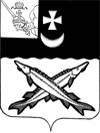 КОНТРОЛЬНО-СЧЕТНАЯ КОМИССИЯ БЕЛОЗЕРСКОГО МУНИЦИПАЛЬНОГО ОКРУГАВОЛОГОДСКОЙ ОБЛАСТИ161200, Вологодская область, г. Белозерск, ул. Фрунзе, д.35, оф.32тел. (81756)  2-32-54,  факс (81756) 2-32-54,   e-mail: krk@belozer.ru   Отчёто результатах контрольного мероприятия №                                                                                                                        дата :                                                           Наименование (тема) контрольного мероприятия:Внешняя проверка бюджетной отчетности главного администратора бюджетных средств- Администрации Белозерского муниципального района за 2022 год Основание проведения контрольного мероприятия: План работы контрольно-счетной комиссии округа 2023 год.Приказ контрольно-счетной комиссии  Белозерского муниципального района от 21.03.2023 №28Цель (и) контрольного мероприятия:Установление полноты и достоверности показателей бюджетной отчетности главного администратора бюджетных средств – Администрации Белозерского муниципального района, анализ эффективности и результативности использования муниципальных ресурсов, анализ выполнения бюджетных полномочий ГАБС.Сроки проведения контрольного мероприятия:		с 24 марта по 28 апреля 2023 года Объекты контрольного мероприятия: Администрации Белозерского муниципального районаПроверяемый период деятельности:2022 год Исполнители контрольного мероприятия:Н.С.Фредериксен – председатель контрольно-счетной комиссии Белозерского муниципального округаНормативные документы, использованные в работе:Бюджетный кодекс Российской Федерации (далее – Бюджетный кодекс).Приказ Минфина России от 28.12.2010 № 191н «Об утверждении Инструкции о порядке составления и представления годовой, квартальной и месячной отчетности об исполнении бюджетов бюджетной системы Российской Федерации» (далее – Инструкция №191н).Решение Представительного Собрания Белозерского муниципального района от 09.12.2021 № 95 «О районном бюджете на 2022 год и плановый период 2023 и 2024 годов» (далее – Решение о бюджете); сводная бюджетная роспись, кассовый план.Положение о бюджетном процессе в Белозерском муниципальном округе, утвержденное решением Представительного Собрания округа от 31.10.2022 № 42 (далее – Положение о бюджетном процессе).Федеральный закон от 06.12.2011 № 402-ФЗ «О бухгалтерском учете».Приказ Минфина РФ от 13.06.1995 № 49
«Об утверждении методических указаний по инвентаризации имущества и
финансовых обязательств».Приказ финансового управления Белозерского муниципального района от 18.03.2021 № 46 «Об утверждении Положения по единой учетной политике органов местного самоуправления и муниципальных учреждений района».Закон Вологодской области от  06.05.2022  №5120-ОЗ
«О преобразовании всех поселений, входящих в состав Белозерского муниципального района Вологодской области, путем их объединения, наделении вновь образованного муниципального образования статусом муниципального округа и установлении границ Белозерского муниципального округа Вологодской области».Решение Представительного Собрания округа от 17.10.2022 № 19 «О реорганизации органов местного самоуправления Белозерского муниципального района».Решение Представительного Собрания округа от 20.09.2022 № 4 «О вопросах правопреемства органов местного самоуправления».Оформленные  акты, заключения, справки и т.п., использованные в отчете, ознакомление с ними под расписку руководителя  или иных должностных лиц проверенных объектов, наличие письменных объяснений, замечаний или возражений и заключение инспектора по ним:Акт контрольного мероприятия от 28.04.2023  подписан главой Белозерского муниципального округа  без возражений. Неполученные документы из числа затребованных с указанием причин или иные факты, препятствовавшие  работе: Отказов в предоставлении документов или иных фактов препятствования в работе со стороны должностных лиц администрации района не было, затребованные документы, относящиеся к тематике проверки, представлены в полном объеме.Результаты контрольного мероприятия (анализ соблюдения нормативных правовых актов, установленные нарушения и недостатки в проверяемой сфере и в деятельности объектов контрольного мероприятия с оценкой ущерба  или нарушения):Объем проверенных средств составляет:2022 год –  417 973,9 тыс. рублей      В ходе проведения контрольного мероприятия установлены следующие нарушения: 1.При подготовке и сдаче бюджетной отчетности  установлено отступление от требований приказа Минфина РФ от 28.12.2010 № 191н «Об утверждении Инструкции о порядке составления и представления годовой, квартальной и месячной отчетности об исполнении бюджетов бюджетной системы Российской Федерации»:-В нарушение пункта 152 Инструкции №191н  в разделе 1 «Организационная структура Белозерского муниципального района» пояснительной записки (ф.0503160) не указана информация о наличии муниципальных унитарных и казенных предприятий и изменениях в их количестве, произошедших за отчетный период.-В нарушение пункта 153 Инструкции №191н в составе отчетности представлена Таблица №1 «Сведения о направлениях деятельности». Согласно пункту 153 Инструкции № 191н в составе сводной Пояснительной записки (ф. 0503160) Таблица № 1 не составляется и не представляется главными распорядителями (распорядителями), главными администраторами источников финансирования дефицита бюджета, главными администраторами доходов бюджета.Таким образом, сведения по Таблице №1 необходимо исключить из раздела 1 «Организационная структура субъекта бюджетной отчетности» пояснительной записки (ф.0503160). А также, информацию по ней не следует отражать в разделе 5 «Прочие вопросы деятельности Администрации Белозерского муниципального района»  пояснительной записки (ф.0503160).-В нарушение пункта 152 Инструкции №191н информация по ф. 0503173 «Сведения об изменении остатков валюты баланса» отражена в разделе 5 «Прочие вопросы деятельности администрации Белозерского муниципального района» пояснительной записки (ф.0503160), тогда как  следует отражать в разделе 4 «Анализ показателей финансовой отчетности администрации Белозерского муниципального района».-В нарушение пункта 152 Инструкции №191н информация по ф. 0503190 «Сведения о вложениях в объекты недвижимого имущества, объектах незавершенного строительства» отражена в разделе 5 «Прочие вопросы деятельности администрации Белозерского муниципального района» пояснительной записки (ф.0503160), тогда как  следует отражать в разделе 4 «Анализ показателей финансовой отчетности администрации Белозерского муниципального района».-В нарушение пункта 156 Инструкции №191н в разделе 5 «Прочие вопросы деятельности администрации Белозерского муниципального района» отражена информация по Таблице №4 «Сведения об особенностях ведения бюджетного учета». Согласно пункту 156 Инструкции №191н  в составе сводной Пояснительной записки (ф. 0503160) Таблица № 4 не составляется и не представляется главными распорядителями (распорядителями), главными администраторами источников финансирования дефицита бюджета, главными администраторами доходов бюджета.Таким образом, сведения по Таблице №4 необходимо исключить из раздела 5 «Прочие вопросы деятельности администрации Белозерского муниципального района»  пояснительной записки (ф.0503160). 2.В нарушение статьи 160.2-1 Бюджетного кодекса в Администрации района в 2022 году не разработан нормативно-правовой акт, обеспечивающий осуществление внутреннего финансового аудита с соблюдением федеральных стандартов внутреннего финансового аудита.3.Согласно данным формы 0503123 «Отчет о движении денежных средств» Администрацией района в 2022 году произведена уплата штрафов за нарушение законодательства о налогах и сборах, законодательства о страховых взносах на сумму 431,19 рублей, уплата штрафов за нарушение законодательства о закупках и нарушение условий контрактов (договоров) в сумме 286,07 рублей, в чем усматривается нарушение статьи 34 БК РФ и свидетельствует о неэффективном использовании средств районного бюджета.Выводы:Итоговые данные контрольного мероприятия   Таблица № 1                                                                                                                   тыс. рублейПредложения по восстановлению и взысканию средств, наложению финансовых или иных санкций, привлечению к ответственности лиц, допустивших нарушения: НетПредложения по устранению выявленных нарушений и недостатков в управлении и ведомственном контроле, законодательном регулировании проверяемой сферы:НетДругие предложения:Устранить выявленные нарушения пунктов 152,153,156 Инструкции о порядке составления и представления годовой, квартальной и месячной отчетности об исполнении бюджетов бюджетной системы Российской Федерации, утвержденной приказом Минфина РФ от 28.12.2010 № 191н. Информацию по выполнению предложений представить в контрольно-счетную комиссию округа до 31 мая 2023 года.Предлагаемые представления и/или предписания: НетИсполнители контрольного мероприятия:Председатель контрольно-счетной комиссии  округа                                                                 Н.С.Фредериксен            УТВЕРЖДАЮ            Председатель контрольно-счетной комиссии            Белозерского муниципального округа            _______________________Н.С.Фредериксен           « 28» апреля 2023 годаНарушенияВыявлено финансовых нарушений Предложено к устранению финансовых нарушенийПредложено к устранению финансовых нарушенийПримечаниеНарушенияВыявлено финансовых нарушений Всегов том числе, к восстановлению в бюджетПримечание12345При формировании и исполнении бюджетовНецелевое использование бюджетных средствНесоответствие принципу результативности и эффективности использования бюджетных средств2Нарушение статьи 34 БК РФУплата пени и штрафов-0,7 тыс. рублейНеправомерное использование средствВ области муниципальной собственностиПри осуществлении государственных (муниципальных) закупок При ведении бухгалтерского учета и составлении отчетности552.9. Нарушение общих требований к бухгалтерской (финансовой) отчетности экономического субъекта, в том числе к ее составуПрочие виды нарушений и недостатковВСЕГО75